1. Общие положенияПоложение об организации образовательного процесса для инвалидов и лиц с ограниченными возможностями здоровья в федеральном государственном бюджетном образовательном учреждении высшего образования «Дагестанский государственный медицинский университет» Министерства здравоохранения Российской Федерации (далее – Университет) определяет порядок организации образовательного процесса для обучающихся, относящихся к категории инвалидов и лиц с ограниченными возможностями здоровья (далее – лица с ОВЗ, обучающиеся с ОВЗ), в том числе требования, установленные к оснащенности образовательного процесса для данной категории обучающихся.Требования положения об организации образовательного процесса для инвалидов и лиц с ограниченными возможностями здоровья в федеральном государственном бюджетном образовательном учреждении высшего образования «Дагестанский государственный медицинский университет» Министерства здравоохранения Российской Федерации (далее – Положение) являются обязательными для всех участников образовательного процесса по образовательным программам среднего профессионального, высшего и дополнительного образования.Положение разработано на основании: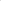 – Федерального закона от 29.12.2012 № 273-ФЗ «Об образовании в Российской Федерации»;– Федерального закона от 24.11.1995 № 181-ФЗ «О социальной защите инвалидов в Российской Федерации»; – Приказа Минпросвещения России от 24.08.2022 № 762 «Об утверждении Порядка организации и осуществления образовательной деятельности по образовательным программам среднего профессионального образования»;– Приказа Минобрнауки России от 06.04.2021 № 245 «Об утверждении Порядка организации и осуществления образовательной деятельности по образовательным программам высшего образования – программам бакалавриата, программам специалитета, программам магистратуры»;– Приказа Минобрнауки России от 19.11.2013 № 1258 «Об утверждении Порядка организации и осуществления образовательной деятельности по образовательным программам высшего образования - программам ординатуры»;– Приказа Минобрнауки России от 19.11.2013 № 1259 «Об утверждении Порядка организации и осуществления образовательной деятельности по образовательным программам высшего образования – программам подготовки научно-педагогических кадров в аспирантуре (адъюнктуре)»;– «Методических рекомендаций по организации образовательного процесса для обучения инвалидов и лиц с ограниченными возможностями здоровья в образовательных организациях высшего образования, в том числе оснащенности образовательного процесса», утв. Минобрнауки России от 08.04.2014 № АК-44/05вн;         – Уставом Университета;Целью организации образовательного процесса для инвалидов и лиц с ОВЗ является обеспечение доступности образовательных услуг, оказываемых Университетом в рамках основных профессиональных образовательных программ (далее – ОПОП), направленных на осуществление инвалидами и лицами с ОВЗ прав и свобод человека наравне с другими гражданами, развитие личности, индивидуальных способностей и возможностей, интеграция в общество.1.5 Особые права при приеме на обучение лиц с инвалидностью и ОВЗ по программам среднего профессионального и высшего образования регламентированы Правилами приема в Университет.2. Условия, обеспечивающие обучающимся, относящимся к категории инвалидов и лиц с ОВЗ, возможность обучения в Университете2.1 Университет обеспечивает комплексное (организационно-педагогическое, психолого-педагогическое, медико-оздоровительное, социальное) сопровождение образовательного процесса инвалидов и лиц с ОВЗ, при необходимости руководствуясь рекомендациями службы медико-социальной экспертизы. 2.2 Комплексное сопровождение образовательного процесса обучающихся, относящихся к категории инвалидов и лиц с ОВЗ, в Университете организуется по следующим направлениям:– учебно-методическое сопровождение;– психолого-педагогическое сопровождение; – профориентация и содействие трудоустройству;– организационно-педагогическое сопровождение;  – медицинско-оздоровительное сопровождение; – социальное сопровождение.2.3 Целью учебно-методического сопровождения образовательного процесса является создание условий для реализации требований ФГОС с помощью предоставления обучающимся полного комплекта учебно-методических материалов, как для аудиторной, так и самостоятельной работы по освоению учебных дисциплин и профессиональных модулей ОПОП по направлению (специальности). Организация учебно-методического сопровождения подразумевает разработку адаптированных образовательных программ, использование специального учебно-методического обеспечения, предназначенного для той или иной нозологии; использование специфических средств обучения для индивидуализации обучения; особая пространственная и временная организация информационной образовательной среды.2.4 Психолого-педагогическое сопровождение осуществляется для обучающихся, относящихся к категории инвалидов и лиц с ОВЗ, имеющих проблемы в обучении, общении и социальной адаптации. Оно направлено на изучение, развитие и коррекцию личности обучающегося, относящегося к категории инвалидов и лиц с ОВЗ, ее профессиональное становление с помощью психодиагностических процедур, психопрофилактики и коррекции личностных искажений.2.5 Осуществление профессиональной ориентации и довузовской подготовки абитуриентов с инвалидностью и ОВЗ, а также содействие трудоустройству выпускников указанной категории осуществляется соответствующими подразделениями Университета.2.6 Организационно-педагогическое сопровождение направлено на контроль образовательного процесса обучающегося, относящегося к категории инвалидов и лиц с ОВЗ, в соответствии с графиком учебного процесса в условиях инклюзивного обучения. Организационно-педагогическое сопровождение может включать: контроль посещаемости занятий; помощь в организации самостоятельной работы; организацию индивидуальных консультаций; контроль прохождения промежуточной аттестации; коррекцию взаимодействия «научно-педагогический работник – обучающийся, относящийся к категории инвалидов и лиц с ОВЗ» в учебном процессе; консультирование научно-педагогических работников и работников Университета по психофизическим особенностям обучающихся, относящихся к категории инвалидов и лиц с ОВЗ, коррекцию ситуаций затруднений; обучение, инструктажи и семинары для научно-педагогических работников, учебно-вспомогательного персонала и т.д.2.7 Медицинско-оздоровительное сопровождение включает диагностику физического состояния обучающихся, относящихся к категории инвалидов и лиц с ОВЗ, сохранение здоровья, развитие адаптационного потенциала, приспособляемости к учебе.2.8   Социальное сопровождение направлено на социальную поддержку и адаптацию обучающихся, относящихся к категории инвалидов и лиц с ОВЗ, при их инклюзивном обучении, включая содействие в решении социально-культурных и бытовых проблем, проживания в общежитии, социальных выплат, выделения материальной помощи, стипендиального обеспечения.2.9 Для осуществления личностного, индивидуализированного социального сопровождения обучающихся, относящихся к категории инвалидов и лиц с ОВЗ используется волонтерское движение студенчества, способствующее социализации таких обучающихся и продвигающее остальную часть обучающихся Университета им навстречу, развивающее процессы интеграции в молодежной среде.2.10 При необходимости в целях комплексного сопровождения обучения обучающихся, относящихся к категории инвалидов и лиц с ОВЗ, в штат Университета могут быть введены должности педагога-психолога, социального педагога (социального работника), специалиста по специальным техническим и программным средствам обучения инвалидов и других необходимых специалистов.2.11 С целью организации материально-технического обеспечения образовательного процесса обучающихся, относящихся к категории инвалидов и лиц с ОВЗ, в Университете действует центр коллективного пользования техническими средствами обучения.3. Содержание и организация образовательного процесса для обучающихся, относящихся к категории инвалидов и лиц с ОВЗ3.1   На официальном сайте Университета в доступной для инвалидов и лиц с ОВЗ форме размещена информация, касающаяся аспектов доступности образования для обучающихся данной категории, – безбарьерной архитектурной среды, образовательных условий, наличия работников Университета, подготовленных к работе с обучающимися, относящимися к категории инвалидов и лиц с ОВЗ.3.2 Организация образовательного процесса осуществляется по адаптированным ОПОП, разработанным с учетом психофизического развития, индивидуальных возможностей, состояния здоровья обучающихся, относящихся к категории инвалидов и лиц с ОВЗ, при наличии заявления обучающегося или его родителей (законных представителей) (см. приложение №1).3.3 Образовательный процесс для обучающихся, относящихся к категории инвалидов и лиц с ОВЗ, в Университете может быть реализован в следующих формах:– в общих учебных группах (совместно с другими обучающимися) без использования или с применением специализированных методов обучения;– в специализированных учебных группах (совместно с другими обучающимися с данной нозологией) с применением специализированных методов и технических средств обучения, включая использование дистанционных образовательных технологий и электронного обучения.3.4 Для обучающихся, относящихся к категории инвалидов и лиц с ОВЗ, создаются специальные условия для получения образования, включающие:– организацию доступной среды;– использование специальных технических средств обучения;–использование адаптированной ОПОП;– использование специальных методов обучения и воспитания;–использование учебных пособий и дидактических материалов, учитывающих потребности и особенности обучающихся.3.5 В учебном процессе для инвалидов и лиц с ОВЗ могут применяться специализированные технические средства приема и передачи учебной информации в доступных формах для обучающихся с различными нарушениями, обеспечивается выпуск альтернативных форматов печатных материалов, электронных образовательных ресурсов в формах, адаптированных к ограничениям здоровья обучающихся, наличие необходимого материально-технического оснащения.3.6 При обучении инвалидов и лиц с ОВЗ в специализированных учебных группах срок обучения может быть увеличен по личным заявлениям обучающихся этой категории:– для обучающихся по программам специалитета, на один год по сравнению со сроком получения образования для соответствующей формы обучения; – для обучающихся по программам среднего профессионального образования на 10 месяцев по сравнению со сроком получения образования для соответствующей формы обучения.3.7 При определении мест практик для обучающихся с инвалидностью и ОВЗ при необходимости учитываются рекомендации медико-социальной экспертизы, отраженные в индивидуальной программе реабилитации или абилитации инвалида, относительно рекомендованных условий и видов труда. Если это требуется, для прохождения практик создаются специальные рабочие места в соответствии с характером нарушений, а также с учетом профессионального вида деятельности и характера труда, выполняемых обучающимся с ОВЗ трудовых функций.3.8 Форма проведения текущего контроля, промежуточной и государственной итоговой аттестации для обучающихся, относящихся к категории инвалидов и лиц с ОВЗ, устанавливается с учетом особенностей их психофизического развития, индивидуальных возможностей и состояния здоровья (устно, письменно на бумаге, письменно на компьютере, в форме тестирования и т.п.). По письменному заявлению обучающегося инвалида продолжительность сдачи испытания может быть увеличена по отношению к установленной продолжительности его сдачи.3.9 Обучающимся с ОВЗ при необходимости предоставляются бесплатно специальные учебники и учебные пособия, иная учебная литература, в том числе в электронном виде.3.10 Для инвалидов и лиц с ОВЗ в Университете устанавливается особый порядок освоения дисциплины «Физическая культура». Преподавателями дисциплины «Физическая культура» на основании соблюдения принципов здоровьесбережения и адаптивной физической культуры разрабатывается комплекс специальных занятий, направленных на развитие, укрепление и поддержание здоровья этой категории обучающихся. Занятия по физической культуре могут проводиться как в специальной группе, так и в общей группе с учетом психофизического развития и индивидуальных возможностей, и состояния здоровья обучающихся.3.11 Для обучающихся с нарушениями зрения могут при необходимости применяться компьютерные тифлосредства, такие, как программные средства масштабирования текста и изображений без потери качества, средства озвучивания информации, средства рельефно-точечного вывода компьютерной информации в виде, доступном для считывания при помощи осязания: шеститочечные символы азбуки Брайля, рельефные копии изображения, выводимого на дисплей компьютера и тому подобное.3.12 Для обучающихся с нарушениями слуха могут при необходимости применяться программные средства преобразования звуковых файлов в текстовую форму.3.13 Для обучающихся с нарушениями опорно-двигательной системы предусмотрена доступность управления учебными материалами с клавиатуры.3.14 Обязательным является включение обучающихся с ОВЗ в учебные мероприятия, способствующие сплочению учебной группы, направленные на совместную работу, обсуждение, принятие группового решения.4. Обеспечение доступности зданий Университета и безопасного в них нахождения4.1 Территория Университета соответствует условиям беспрепятственного, безопасного и удобного передвижения маломобильных обучающихся, обеспечения доступа к зданиям и сооружениям, расположенным на ней, в том числе доступность путей движения, наличие средств информационно-навигационной поддержки, дублирование лестниц пандусами или подъемными устройствами, оборудование лестниц и пандусов поручнями, контрастная окраска дверей и лестниц, выделение мест для парковки автотранспортных средств инвалидов.4.2 В зданиях, предназначенных для реализации основных профессиональных образовательных программ, обеспечены входы, доступные для обучающихся с нарушением опорно-двигательного аппарата. В учебных корпусах, где нет лифтов, помещения для проведения занятий обучающимся на креслах-колясках, размещаются на 1 этаже.Для ориентации и навигации обучающихся, относящихся к категории инвалидов и лиц с ОВЗ, в архитектурном пространстве Университета используется комплексная информационная система.Учебные помещения переоснащаются с учетом обеспечения эргономичных условий для организации образовательного процесса для данной категории обучающихся.4.5 В каждом здании обустроены санитарно-гигиенические помещения, доступные для маломобильных обучающихся.4.6 В зданиях Университета предусматривается возможность получения обучающимися с ОВЗ визуальной, звуковой и тактильной информации для сигнализации об опасности и других важных мероприятиях.4.7 Пути движении к помещениям, зонам и местам обслуживания внутри здания проектируются в соответствии с нормативными требованиями к путям эвакуации людей из здания.4.8 В общежитиях выделена зона для проживания обучающихся, относящихся к категории инвалидов и лиц с ОВЗ.4.9 По заявлению обучающихся, относящихся к категории инвалидов и лиц с ОВЗ, или научно-педагогических работников центром коллективного пользования техническими средствами обучения осуществляется предоставление технических средств, необходимых для организации образовательного процесса: - для обучающихся с нарушениями слуха – звукоусиливающей аппаратуры, мультимедийных средств; - для обучающихся с нарушениями зрения – брайлевской компьютерной техники, электронных луп, программ-синтезаторов речи;- для обучающихся с нарушениями опорно-двигательного аппарата – специализированных технических приспособлений и других технических средств приема-передачи учебной информации в доступных формах.Физкультурно-спортивная база Университета включает спортивное оборудование, адаптированное для обучающихся, относящихся к категории инвалидов и лиц с ОВЗ, различных нозологий, отвечает требованиям доступности, надежности, прочности, удобства.Поликлиническое отделение для обслуживания студентов Государственного бюджетного учреждения Республики Дагестан «Республиканского центра охраны здоровья подростков и студенческой молодежи» оказывает обучающимся, входящим в категорию инвалидов и лиц с ОВЗ, первую помощь, врачебную помощь при травмах, острых и хронических заболеваниях, осуществляет лечебные, профилактические и реабилитационные мероприятия (в том числе организацию динамического наблюдения за лицами с хроническими заболеваниями, длительно и часто болеющими), пропагандирует гигиенические знания и здоровый образ жизни среди обучающихся в виде лекций и бесед, наглядной агитации.5. Заключительные положения5.1.    Настоящее положение вступает в силу после его принятия на ученом совете Университета с даты утверждения приказом ректора Университета.5.2.  Настоящее положение утрачивает силу в случае принятия нового Положения в установленном порядке.Отдел учебно-методической работы УУМР и ККО                                                                                                  Л.М. ИдрисоваСогласовано:И.о. проректора по учебной работе                                                               Р.М. Рагимов И.о. проректора по стратегическому развитию                                            Д.А. ОмароваИ.о. проректора по общественным связям и социально-воспитательной работе                                                              А.Г. Качабеков И.о. проректора по административно-хозяйственной деятельности                                           С.Ш. МутуевИ.о. проректора по цифровой трансформации                                             А.Г. ГусейновНачальник управления учебно-методической работы и контроля качества обучения	                                                     А.М. КаримоваНачальник управления правового обеспечения и государственного заказа                                                                               М.М. РаджабовНачальник управления по работе собучающимися                                                                                                  И.М. Мустафаев                                                                                                          Приложение №1к Положению об организации образовательного процесса для инвалидов и лиц с ограниченными возможностями здоровья в ФГБОУ ВО ДГМУ Минздрава РоссииФорма заявления на обучение по адаптированной образовательной программе по соответствующей специальности для студентов ФГБОУ ВО ДГМУ Минздрава России, относящихся к категории инвалидов и лиц с ограниченными возможностями здоровьяЗаявлениена обучение по адаптированной образовательной программе.Я,__________________________________________,           ________________,                                                      (фамилия, имя, отчество)                                                      (дата рождения)Прошу перевести меня на обучение по адаптированной образовательной программе высшего (среднего профессионального) образования по направлению подготовки(специальности) ________________________________________________________                                (наименование направления подготовки, специальности)____________________                               ______________________                           дата                                                                                                        подписьФедеральное государственное бюджетное образовательное учреждениевысшего образования«ДАГЕСТАНСКИЙ ГОСУДАРСТВЕННЫЙ МЕДИЦИНСКИЙ УНИВЕРСИТЕТ»Министерства здравоохраненияРоссийской Федерации(ФГБОУ ВО ДГМУ Минздрава России)ПОЛОЖЕНИЕ_________________N ______________об организации образовательного процесса для инвалидов и лиц с ограниченными возможностями здоровьяв ФГБОУ ВО ДГМУ Минздрава России    МахачкалаПРИНЯТО Ученым советомФГБОУ ВО ДГМУ Минздрава РоссииПротокол №___ от «___» _______2023г.          УТВЕРЖДЕНОПриказом и.о. ректора ФГБОУ ВО ДГМУ    Минздрава России№ ___ от «___» __________2023г.______________    В. Ю.  ХаналиевРектору ФГБОУ ВО ДГМУ Минздрава России профессору В.Ю. Ханалиеву_____________________________________ФИО (полностью)_____________________________________       